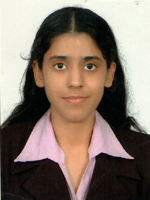 Manju                                                                                                                      Manju.334568@2freemail.com Profile SnapshotQualified teacher with five years of varied instructional experience. ( 3 years of experience in UAE)Approved by MOE, UAE.A caring teacher with proven ability to enhance students’ performance.Possess a positive teaching style with the willingness to work above and beyond the call of duty.Career ObjectivesLooking for a position of teaching to use my strong passion for children’s development, together with skills and experience that will enable me to make a significant difference at your school.Build a long-term career as a secondary teacher with opportunities for career growth and to keep up with the cutting edge of the teaching technologies.Encourage creativity and higher-order thinking to increase performance of children.Obtain a teaching position to establish a supportive relationship with not only students but also their parents and fellow teachers, with the aim of promoting and reinforcing a student’s independence and self-esteem.Work Experience 	RECENT JOB DESCRIPTION ( SEPTEMBER 2013 TO APRIL 2016) I have been working in GEMS WESTMINSTER SCHOOL, RAS AL KHAIMAH, UAE, from September 2013 to April 2016  (National Curriculum for England).I was entrusted with the position of Class Tutor of Grade 6.  As a class tutor, I have been enacting a positive role model for students,  always trying to be fair and consistent in maintaining higher standards of care in the teaching - learning process.As a teacher of Science in Primary as well as Secondary, I have been working as per the following policies of GEMS Teacher Standards, which set a clear baseline of expectations for the professional practice & conduct of Teachers. Ensure that the work given matches to the ability of the pupils. Coordinating Science based activities such as guiding students to make projects & models for the science fair, conducting special events like science skits, science songs, dance on themes related to science etc. Trained with GEMS Professional Development Team, to use a variety of teaching and learning styles that could engage pupils and encourage good behavior. Applying the GEMS Behavior Management Policy, to ensure that learning is based on discipline, rewards and sanctions. Recording incidents as appropriate, e.g. logbook, incident forms etc.… Communicating with parents on a regular basis and giving them feedbacks, once a week through emails or telephone.Encouraging most students to work independently & collaboratively & providing multiple approaches to learning by integrating problem solving & creative activities.Following a comprehensive tracking system of students’ progress over time and taking measures like remedial teaching to enable students to attain the expected levels in international benchmarking assessments.PREVIOUS WORK EXPERIENCEOne Year experience in Bishop Moore Vidhyapith, Kayamkulam, India - ICSE-ISC Syllabus, teaching Biology from grades 6 to 12 (June 2010- March 2011).Two years teaching experience in St.John’s School, Kayamkulam, India - ICSE-ISC Syllabus, teaching Biology from grades 6 to 12 (May 2007 – June 2009).SKILLS ATTAINED DURING MY CAREERSelf-motivation, initiative with a high level of energy.Verbal communication skills.Decision making, critical thinking, organizing and planning.Patience & Tolerance.Flexible to different situations.Academic DetailsB.Ed (Natural Science, 2007)Kerala University College of Teacher Education.78.6% (First Class)M. Sc. Marine Biology (2006)(Recognized by the Kerala University as equivalent to M.Sc Zoology as per Order No.Acc.3/2150/88 dated 7.7.1988)Cochin University of Science and Technology.8.17 GPA (First Class with Distinction) B.Sc Zoology (2004)Kerala University90.6% (First Class with Distinction)Indian School Certificate Examination. (ISC, 2001)Council for the Indian School Certificate Examinations, New Delhi74% (First class)Indian Council Of Secondary Education (ICSE, 1999)Council for the Indian School Certificate Examinations, New Delhi79% (First class)Training AttendedUndergone training on Pediatric First Aid CPR AED Program, conducted by American Heart Association at Mediclinic Welcare Hospital, Dubai.